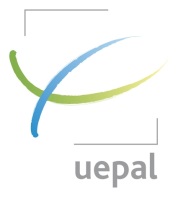 Président de consistoire - Fiche de renseignementsNom – Prénom :  Date et lieu de naissance : Profession :Adresse : Téléphone :Date :Signature : 